An Evaluation of Machine Learning Approaches for Predicting Crop YieldVinoda1 and Prem Kumar Borugadda2 1Dept. of Food Process Engineering, Dr. NTR College of Food Science and Technology, Bapatla 2Ashoka School of Business, Hyderabad, Telangana, IndiaAbstract:The use of machine learning (ML) methods in the analysis of agricultural sensor data obtained from sensor devices offers a solution to a significant challenge faced by the agricultural industry, namely yield forecasting. The Internet of Things (IoT) has several applications within the realm of digital agriculture, including tasks such as monitoring crop development, aiding in crop selection, and facilitating decision-making processes related to irrigation. The Internet of Things (IoT) is a paradigm that involves the integration of physical objects with the capability to collect and transmit data. In the realm of agriculture, the integration of sensors with the Internet of Things (IoT) serves to provide valuable support to farmers in optimizing their decision-making processes. This process is accomplished by using sensor networks. One of the primary advantages associated with the use of Wireless Sensor Networks (WSNs) in the context of Precision Farming (PF) is to the potential reduction in water and fertilizer requirements, coupled with an increase in crop yield.Keywords: Crop yield, Internet of Things (IoT), Precision Farming (PF), Machine Learning (ML)1. IntroductionIn India, agriculture is the primary source of income for the population. A little more than 70% of people work in agriculture. A crucial part of daily life is agriculture. For us, food is a need. We must create an enormous farming industry to provide food to others. India and other developing nations rely on agriculture. So, the growth of the Indian economy is dependent on agriculture. In precision agriculture, we may employ IoT to increase efficiency and production. Sensor nodes in the fields can collect agricultural data, which is then sent to a data server where it is processed and stored. IoT applications in agriculture are crucial in making functions accessible and appropriate.  Precision farming, wildlife monitoring, and other uses are made possible by the combination of WSNs with IoT. The weather and environmental factors, such as seasonal temperature, daily temperature ranges, and water cycles between the soil and atmosphere, have a significant impact on crop growth, quality, and yield. Precision farming (PF) may use inputs including temperature, humidity, soil moisture, and pH value to maximise crop growth while using the fewest resources possible. We can anticipate rainfall, crop selection and production predictions, and agricultural disease predictions with the use of machine learning algorithms. Crop management in agriculture involves controlling insecticides, fertilisers, and irrigation for optimum development. For precise agricultural production forecasts, many authors provide a variety of ways using IoT-based WSNs and machine learning algorithms. 1.1 Overview of IoTThe Internet of Things (IoT) is the interconnection of physical objects with the capacity to transmit data across a network without the need for human involvement.       Things (items) in the IoT may be anything, including sensors, people, cameras, computers, and phones. Any kind of data may be uploaded to the internet with these devices. IoT has several uses in agriculture, including "smart agriculture," which refers to uses of IoT solutions. The following facts explain why IoT technology is so effective.1. Device-based global connection.2. Minimising human effort is possible.3. More rapid access.4. Efficiency of time.1.2 Role of IoT in AgricultureThe use of Internet of Things (IoT) devices in the agricultural sector has the potential to improve crop productivity significantly. This technological advancement is often referred to as intelligent farming. IoT devices have been used for the purpose of monitoring the soil condition, temperature, and humidity of crops in agricultural areas. Internet of Things (IoT) sensors can provide instantaneous data pertaining to many agricultural aspects such as crop yields, rainfall patterns, insect infestation levels, and soil nutrition content. 1.2.1 IoT Application in AgricultureThere are several types of Internet of Things (IoT) sensors and apps that can be effectively used within the agricultural sector.• Climate Condition Monitoring • Intelligent Greenhouse• The topic of crop water management is of great importance in the field of agriculture. • Agricultural drones have emerged as a significant technological advancement in the agricultural sector.• The conservation of fertiliser and chemical crop protection agents.Precision farming, sometimes called precision agriculture, is a contemporary agricultural methodology that employs sophisticated technology and data analysis to enhance agricultural practices.   1.3 WSN with IoT in AgricultureThe topic of interest is a wireless sensor network, which refers to a network that operates without the need for physical connections and is composed of sensors. This network has a specific and well-defined topology. A wireless sensor network (WSN) is a network comprised of miniature electronic devices that are equipped with various types of sensors. The purpose of the wireless sensor network is to collect data from the aforementioned sensors. Wireless Sensor Networks (WSN) may be seen as a subset of the Internet of Things (IoT). Wireless Sensor Networks (WSNs) have the capability to establish connections with the Internet of Things (IoT). 1.4 Precision Farming Precision agricultural (PF) or Precision Agriculture (PA) refers to a highly precise and technologically advanced agricultural approach that involves the use of AI (Artificial Intelligence) processed data for the purpose of planting, cultivating, and harvesting crops. Crop data plays a crucial role in predicting optimal strategies for various agricultural activities. The functionality of PF is contingent upon the integration of hardware, software, and IT services. Precision agriculture (PA) is a farm management method that leverages information technology (IT) services to optimize the production of plants and commodities.1.5 Machine Learning A computer programme is considered to possess the ability to acquire knowledge from experience E in relation to a certain task T and performance measure P, if its performance on task T, as evaluated by performance measure P, demonstrates improvement as a result of experience E. Arthur Samuel defines Machine Learning (ML) as a discipline that empowers computers to acquire knowledge and improve performance via learning, without the need for explicit programming. The primary objective is to enable computers to acquire knowledge autonomously, without the need for human intervention.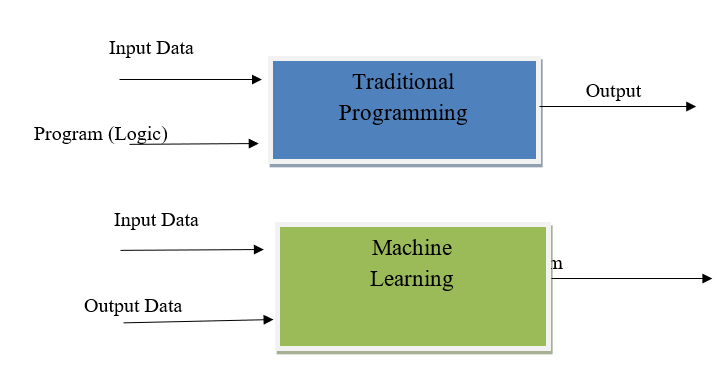                          	Figure 1: Procedure Traditional programming and Machine LearningIn the context of traditional programming, the input data and programmed logic are provided, afterwards executed on a computer, and provide an output as the resultant outcome.In the discipline of Machine Learning, input data and corresponding output are provided to the machine during the training phase. The machine then utilizes this data to generate a customized programmed or logic. This programmed may then be evaluated and tested during the testing phase.Applications of Machine LearningImage Recognition- ML can be used for face recognition in an image.Medical diagnosis- ML methods and tools that can assistance in the diagnosis of diseases. Prediction- ML can also be used in the prediction systems.Agriculture- ML applications have been used in Agriculture like Selection of the crop and crop Yield forecasting, water forecasting, smart irrigation, Crop Disease Prediction.Table 1: Various Applications of Machine Learning Algorithms in AgricultureTypes of Machine Learning AlgorithmsThe many categories of machine learning algorithms are shown in Figure 2. 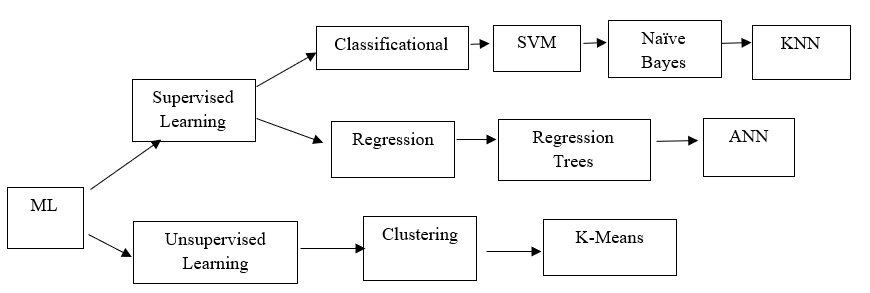 Figure 2: Categorical MLSupervised Learning In Supervised learning, a known data (label) is available for a certain dataset like training data. Means as an input uses the known and label data and it gives accurate and reliable results. Supervised learning is applied in classificational algorithms like Support Vector Machine (SVM), Naïve Bayes and K-Nearest Neighbors (KNN), regression types Algorithms like Regression trees and Artificial Neural Network (ANN).Unsupervised Learning Unsupervised learning refers to a branch of machine learning in which algorithms are designed to identify patterns, structures, or connections within a given dataset without the need for explicit supervision or labelled target variables. some essential traits and uses for unsupervised learning:Characteristics 1. No Labels:  In contrast to supervised learning, which involves training a model using labelled samples with known outcomes, unsupervised learning operates on raw data that does not include explicit annotations.2. Pattern Discovery: The primary objective of these algorithms is to identify patterns, correlations, or clusters within the dataset. This process may include the identification of clusters of related data points or the reduction of data dimensionality.Applications:1. Clustering: Clustering is one of the fundamental applications of unsupervised learning. Clustering techniques are used to group data points that exhibit similarities, as determined by a specified similarity metric. The often-used clustering techniques include K-Means, Hierarchical Clustering, and DBSCAN. Some applications included in this field are customer segmentation, picture segmentation, and document clustering. 2. Dimensionality reduction: Dimensionality reduction methods such as Principal Component Analysis (PCA) and t-Distributed Stochastic Neighbor Embedding (t-SNE) are often used in unsupervised learning to decrease the number of dimensions in data while preserving significant characteristics. This technique is beneficial for the purpose of visualizing data and selecting relevant features. General procedure for Crop Yield Prediction SystemThe methodology for predicting crop production is shown in Figure 3. The processing procedure involves selecting a specific crop and gathering data from various sensor nodes located inside the agricultural field. Data preprocessing refers to the process of preparing data for analysis by addressing issues such as redundancy and inconsistency within the dataset. The elimination of redundant data from sensory data can be achieved through the implementation of filtering techniques such as Kalman filtering. Once the noise has been removed from the sensed data, the resulting high-quality data can be transmitted to cloud or secondary storage devices, such as an SD card, via an IoT Gateway. Subsequently, machine learning algorithms can be applied to the stored data in order to predict crop yield.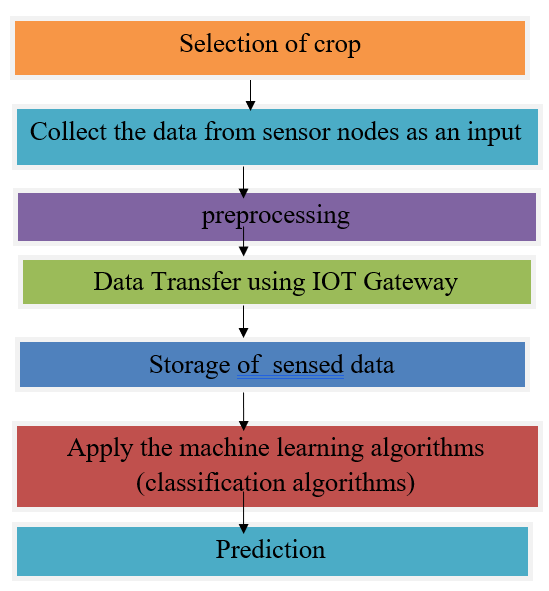 Figure 3: Flow chart Diagram of PredictionThe methodology for predicting crop production is shown in Figure 3. The processing procedure involves selecting a specific crop and gathering data from various sensor nodes located inside the agricultural field. Data preprocessing refers to the process of preparing data for analysis by addressing issues such as redundancy and inconsistency within the dataset. The elimination of redundant data from sensory data can be achieved through the implementation of filtering techniques such as Kalman filtering. Once the noise has been removed from the sensed data, the resulting high-quality data can be transmitted to cloud or secondary storage devices, such as an SD card, via an IoT Gateway. Subsequently, machine learning algorithms can be applied to the stored data in order to predict crop yield.Section 2 provides an overview of the existing literature on crop selection and yield prediction, highlighting the many machine-learning techniques proposed by different authors in this domain. Section 3 presents a comparative analysis of the outcomes obtained by several writers who used distinct machine learning methods. In contrast, Section 4 offers conclusive remarks. 2.Related workHetal Patel and Dharmendra Patel (2016) [1], The authors put forward several data mining techniques, particularly classification methods, including J48, Simple Cart, and Naive Bayes algorithms, for the purpose of predicting harvest yields. These approaches, which are based on decision tree models, achieve accuracy rates of 89.33%, 85.66%, and 82.66% respectively.D.  Ramesh and B.  Vardhan (2015) [2], The authors have put forward an approach for predicting agricultural production utilizing a combination of Density-based clustering algorithm and Multiple Linear Regression (MLR) for specific crops.S.Nagini[3], This paper explains data analysis and considers designing of the various predictive techniques. In this paper, relative learning of several data analytics method were gained. This helps us to refer what type of technique was finest suitable for our proposed system.R.  Kalpana [4], This study focus to search out proper data processing techniques to understand more precision and predict potential. Lastly, exploitation data processing systems in agriculture could be an up to date technique to find out the proper solution over the normal and traditional systems.Sellam, et al [5], This study examines the impact of several environmental factors, including the Area Under Cultivation (AUC), Annual Rainfall (AR), and Food Price Index (FPI), on agricultural yield. The research focuses on analyzing the link between these variables.Monali Paul, [6], The categorization process is conducted via a data mining approach. This article presents an analysis of cataloguing instructions and identifies their suitability for a given dataset.N. Hema Geetha [7], The authors provided explanations on many methodologies, including Market-based Analysis, Association rule mining, and Decision Trees (DT).AwanitKumar [8], Authoer explain about K-Means algorithm and how it will be applied for analysing the data for maximizing the crop yield based on soil and weather data.M. Gunasundari Ananthara [9], This article presents an exposition of the Bee Hive algorithm as a method for predicting harvest yield.  This system is designed to handle a large-scale data file.Thomas Truong [10], applying the support vector machine regression (SVMr) technique on raw data and process a raw data and forecast the result. SVM gives result but which is less accurate than other algorithms.Giritharan Ravichandran [11], the author explains in this paper about Artificial Neural Network which is a successful tool and applied for modeling and forecasting.  Jagielska et al. [12], authors defined Yield forecasting which is an important problem in agriculture. Veenadhari, [13], The Decision Tree analysis explains the paddy crop yield. The guidelines have been formed from the Decision Tree and which are applied to discovering context planned for maximum or minimum harvest efficiency.Shalvi D [14], The Bayesian System is a crucial tool and extensively applied in data file of agriculture. The method succeeds for applications of agriculture which has been based on the Bayesian Network Technique. consequence display that Bayesian Networks are achievable and valuable.  Charles L. Hornbaker [15], A spatial methodology for estimating maize yields in the US Corn Belt has been constructed, using the Bayesian prior estimate model for each state within the belt area. This approach enables the incorporation of spatial smoothness among the regression coefficients, therefore mitigating the impact of noisy data across different regions and enabling the development of accurate yield predictions. This aids in the development of a predictive model for in-season forecasting.      The combination of Information Technology (IT) and agriculture assist in prediction harvest yield. It is compulsory to create an appropriate technique will have some merits over the conservative prediction mechanism. A comprehensive study of different ML algorithms applied for different applications in agriculture as shown in below table 2.Table2: Machine Learning Methodologies used in Agriculture3. Comparison of Results for Different Machine Learning Algorithms applied in Agriculture The performance of several machine learning algorithms in the field of agriculture is compared in table 3. Table 3: Comparison of various ML Techniques with AccuracyCONCLUSIONThis review paper investigates the use of Internet of Things (IoT) based Wireless Sensor Networks (WSN) and Machine Learning techniques for the analysis of Agricultural Data within the domain of precision Farming. Several researchers have proposed different machine learning algorithms in order to improve the precision and dependability of crop yield prediction in various agricultural domains such as paddy, sugarcane, wheat, potato, and soybean. Furthermore, a comprehensive examination is carried out to compare the results derived from the use of several machine learning algorithms on agricultural data.References[1] Hetal Patel and Dharmendra Patel, “A Comparative Study on Various Data Mining Algorithms with Special Reference to Crop Yield Prediction”, Indian Journal of Science and Technology, Vol 9(22), ISSN (Print): 0974-6846.[2] D. Ramesh and B.  Vardhan, “Analysis of crop yield prediction using data mining techniques”, International Journal of Research in Engineering and Technology, vol. 4, no.1, pp. 47-473, 2015.[3] R.Nagini, Dr. T.V. Rajnikanth, B.V. Kiranmayee, “Agriculture Yield Prediction Using Predictive Analytic Techniques, 2nd International Conference on Contemporary Computing and Informatics (ic3i), 2016[4] R.Kalpana, N.Shanti and S.Arumugam,“A survey on data mining techniques in  Agriculture”, International Journal of Advances in Computer Science and Technology, vol. 3, No. 8,426 - 431, 2014.[5] Sellam, V, Poovammal, E., “Prediction of Crop Yield using Regression Analysis”,  Indian Journal of Science and Technology, Vol. 9, issue.38, pp.1- 5, 2016.[6] Monali Paul, Santosh K. Vishwakarma, Ashok Verma, “Analysis of Soil Behavior and Prediction of Crop Yield using Data Mining Approach”, 2015 International Conference on Computational Intelligence and Communication Networks.[7] N.Heemageetha,  “A survey on Application of Data Mining Techniques to Analyze the soil for agricultural purpose”, 2016IEEE.[8] Await Kumar, Shiv Kumar, “Prediction of production of crops using K-Means and Fuzzy Logic”, IJCSMC, 2015.[9] M. Gunasundari Ananthara, “CRY An improved Crop  Yield Prediction model using  Bee Hive Clustering Approach for Agricultural datasets”, 2013 IEEE.[10] Thomas  Truong;  Anh  Dinh;  Khan  Wahid.  An  IoT environmental data collection system for fungal detection in crop fields[M]//2017  IEEE  30th  Canadian  Conference on Electrical and Computer Engineering (CCECE).[11]  Giritharan  Ravichandran, Jogeshwari  R  S.Agricultural Crop Predictor and Advisor using ANN for  Smartphones. [C]// IEEE 2016.[12] I.  Jagielska, C. Matthews, T. Whitford, “An investigation into the application of neural networks, fuzzy logic, genetic algorithms, and rough sets to automated knowledge acquisition for classification problems”, Neurocomputing, Vol. 24, pp. 37-54, 1999.[13] Veenadhari, S. 2007, “Crop productivity mapping based on decision tree and Bayesian classification”. National University of Journalism and Communication.[14] Shalvi D and De Claris N., “Unsupervised neural network approach to medical data mining techniques”, in Proceedings of IEEE International Joint Conference on Neural Networks, (Alaska), pp. 171-176, May 1998.[15] Charles L. Hornbaker II and J. Benjamin Cook. Predicting Yield in the Corn Belt. [Online; accessed 05-07-2016].[16] Chen C, Mcnairn H. A neural network integrated approach for rice crop monitoring. International Journal of Remote Sensing. 2006; 27(7):1367–93.[17] Co HC, Boosarawongse R. Forecasting Thailand’s Rice Export: Statistical Techniques vs. Artificial Neural Networks, Computers, and Industrial Engineering. 2007; 53(4):610–27.[18] Monisha Kaul M, Robert L, Hill H, Walthall C. Artificial neural networks for corn and Soybean yield prediction, Elsevier. Agricultural System. 2005; 85(1):1–18.[19] Prasad PR, Begum SA. Regression and neural networks models for prediction of crop production. International Journal of Scientific and Engineering Research. 2013 Sep; 4(9):98–108.[20] Dahikar MSS, Rode SV. Agricultural crop yield prediction using artificial neural network approach. International Journal of Innovative Research in Electrical, Electronics, Instrumentation, and Control Engineering (IJIREEICE).2014 Jan; 2(1):1–4.[21] Stathakis D, Savin I, Negre T. Neuro-fuzzy modeling for crop yield prediction. The International Archives of Photogrammetry and Remote Sensing and Spatial Information Sciences. 1994; 34:1–4.[22] Papageorgiou EI, Aggelopoulou KD, Gemtos TA, Nanos GD. Yield prediction in apples using Fuzzy Cognitive Map learning approach. Computers and Electronics in Agriculture, Elsevier. 2013; 91:19–21.[23] Petridis V, Kaburlasos VG. FINk NN: a fuzzy interval number k-nearest neighbor classifier for prediction of sugar production from populations of samples. Journal of Machine Learning Research. 2003; 4:17–37.[24] Salleh MNM. A Fuzzy Modelling of Decision Support System for Crop Selection. IEEE Symposium on Industrial Electronics and Applications (ISIEA2012), Bandung, Indonesia. 2012; 17–22.[25] Papageorgiou EI, Aggelopoulou KD, Gemtos TA, Nanos GD. Yield prediction in apples using Fuzzy Cognitive Map learning approach. Computers and Electronics in Agriculture, Elsevier. 2013; 91:19–2.[26] Veenadhari S, Mishra B, Singh CD. Soybean Productivity Modelling using Decision Tree Algorithms. International Journal of Computer Applications. 2011; 27(7):975–8887.[27] Kumar AVTV, Rajini Kanth R. A data mining approach for the estimation of climate change on the jowar crop yield in India. International Journal of Emerging Science and Engineering (IJESE). 2013; 2(2):16–20.[28] Priya SRK, Suresh KK. A study on pre-harvest forecast of sugarcane yield using climatic variables, Statistics and Applications. 2009; 8(2):1–8.[29] Shibayama M. Estimating grain yield of maturing rice canopies using high spectral resolution reflectance measurements. Remote Sensing of Environment. 1991; 36(1):45–53.[30] House CC. Forecasting Corn Yields: A comparison Study using Missouri Data, Statistical Research Division, United States Department of Agriculture. 1979; 17(16):3189–200.[31] Matis JH, Birkett T, Boudreaux D. An Application of the Markov Chain Approach to Forecasting Cotton Yields from Surveys. Agricultural Systems. 1989; 29(4):357–70.[32] Yiqun Gu Y, James W, McNicol M. An Application of Belief Networks to Future Crop Production. IEEE Conference on Artificial Intelligence for Applications, San Antonia, TX. 1994. p. 305–9.[33] Jain RC, Ramasubramalliall V. Forecasting of Crop Yields using Second Order Markov Chains. Journal of the Indian Society of Agricultural Statistics. 1998; 51:61–72.[34] Hong-Ying L, Yan-Lin H, Yong-Juan Y, Hui-Ming Z. Crop yield forecasted model based on time series techniques. Journal of Northeast Agricultural University (English Edition). 2012; 19(1):73–7.[35] Utkarsha P, Narkhede N, Adhiya KP. Evaluation of Modified K-Means Clustering Algorithm in Crop Prediction. International Journal of Advanced Computer Research. 2014; 4(3):1–1.[36] D Ramesh, B Vishnu Vardhan, “Region-specific crop yield Analysis :A Data Mining Approach “,UACEE International Journal of Advances in Computer Science and its Applications-IJCSIA volume 3:issue 2.[37] Sudhanshu Sekhar Panda, Daniel P. Ames , and Suranjan Panigrahi, “Application of Vegetation Indices for Agricultural Crop Yield Prediction Using Neural Network Techniques” , Remote Sensing 2010, 2, 673-696; doi:10.3390/rs2030673.[38] S.Veenadhari,Dr. Bharat Misra ,Dr. CD Singh,” Machine Learning Approach for forecasting crop yield based on climatic parameters”, 978-1-4799-2352-6/14/$31.00 ©2014 IEEE.[39] Jefferson Lobato Fernandes; Jansle Vieira Rocha,” Sugarcane yield estimates using time series analysis of spot vegetation images”, Rubens Augusto Camargo Lampanelli, Sci. Agric. (Piracicaba, Braz.), v.68, n.2, p.139-146, March/April 2011.[40] A.T.M Shakil Ahamed, Navid Tanzeem Mahmood, Nazmul Hossain, Mohammad Tanzir Kabir, Kallal Das, Faridur Rahman, Rashedur M Rahman,” Applying Data Mining Techniques to Predict Annual Yield of Major Crops and Recommend Planting Different Crops in Different Districts in Bangladesh”, 978-1-4799-8676-7/15/$31.00 copyright 2015 IEEE SNPD 2015, June 1-3 2015, Takamatsu, Japan.[41] D Ramesh, B Vishnu Vardhan, “Region-specific crop yield Analysis :A Data Mining approach “,UACEE International Journal of Advances in Computer Science and its Applications-IJCSIA volume 3:issue 2.S. NoML Applications in AgricultureML Applications in AgricultureS. NoField of StudyML Algorithms1The process of selecting suitable crops and accurately predicting their yield. Artificial Neural Network (ANN) 2Weather ForecastingSupport Vector Machine (SVM)3Smart IrrigationDepends on data dimension we can use Support Vector Machine (SVM) and KNN (K-Nearest Neighbor)4Crop Disease PredictionANNRegression Trees Ref. NoAuthorMLMethodologiesApplications16 Chen C, Mcnairn HNeural Network Tracking Rice Harvests 17Co HC, Boosarawongse RArtificial Neural Networks (ANNs)Forecasting Rice Export18Monisha Kaul M, Robert LArtificial Neural Networks (ANNs)Corn and Soybean Yield Forecast19Prasad PR, Begum SARegression and Neural Networks Models19 Forecast of Crop Yield.20Dahikar MSS, Rode SVArtificial Neural Network Approach20Agricultural Crop Yield Forecast21Stathakis D, Savin I, Negre TNeuro-Fuzzy Modeling Crop Yield Forecast22Papageorgiou EI, Aggelopoulou KD, Gemtos TAFuzzy Cognitive Map learning approach Yield Forecast in Apples.23Petridis V, Kaburlasos VG. FINk NNFinken: a fuzzy interval number k-Nearest Neighbor classifierThe projected estimation of sugar output based on samples from various populations. 24Salleh MNMA Fuzzy Modelling of Decision Support System24for Crop Selection25Papageorgiou EI, Aggelopoulou KDFuzzy Cognitive Map learning approachYield Forecast in apples26Veenadhari S, Mishra B, Singh CDDecision Tree AlgorithmsSoybean Productivity Modelling27Kumar AVTV, Rajini Kanth RData mining with the climate variableJowar Crop Yield in India28Priya SRK, Suresh KKRegressionsugarcane yield using climatic variables29Shibayama MLinear RegressionForecasting Grain Yield of Maturing Rice30House CCNonlinear RegressionForecasting Corn Yields31Matis JH, Birkett T, Boudreaux D. Markov Chain ApproachPredicting Cotton Yields 32Yiqun Gu Y, James W, McNicol MBelief NetworksThe topic of future crop production is of great significance in the field of agriculture. 33Jain RC, Rama subramalliall VSecond Order Markov Chains33Forecasting of Crop Yields34Hong-Ying L, Yan-Lin H, Yong-Juan Y, Hui-Ming ZTime Series Techniques34Crop Yield Forecast35Utkarsha P, Narkhede N, Adhiya KPModified K-Means Clustering35Crop Prediction Ref.NOName of the AuthorMachine Learning AlgorithmsCrop TypeAccuracy1Hetal Patel and Dharmendra PatelThe Classification Techniques like J4889.33%1Hetal Patel and Dharmendra PatelSimple Cart85.66%1Hetal Patel and Dharmendra PatelNaive Bayes82.66%36D Ramesh, B Vishnu VardhanMultiple Linear RegressionRice Yield90%-95%37Sudhanshu Sekhar Panda, Daniel P. Ames , and Suranjan Panigrahi,Neural Networks Corn yield95%38S.Veenadhari,Dr. Bharat Misra ,Dr. CD SinghC4.5 Technique and Decision TreeSoyabean,paddy, maizeFor Soyabean=87% For Paddy=85% For Maize=76%39Jefferson Lobato Fernandes; Jansle Vieira RochaHarmonic Analysis of NDVI Time Series Algorithm sugarcane86.5%40A.T.M Shakil Ahamed, Navid Tanzeem Mahmood.K-Means Algorithm for clustering And Classification Linear Regression, K-NN, ANN Method. Wheat , Potato90% - 95%41D Ramesh, B. Vishnu VardhanMultiple Linear Regression (MLR) Rice Yield90-95%41D Ramesh, B. Vishnu VardhanK-Means algorithmRice Yield96%